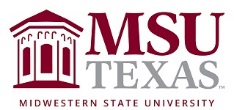 Course Syllabus:  Contact InformationInstructor: Morgan Page, Assistant Professor of Graphic Design Office: Office hours:Office phone:  E-mail: Course DescriptionPrerequisite(s): ART 3703, Graphic Design III Introduction to the role of graphic designers in the layout and design of publications. Practices and technologies used to create multi-page publications. Exploration of typographic forms and applications. This course will be structured as a survey of publication design with particular emphasis placed on typography. You should have a solid publication design portfolio by the end of the semester.  You will be critiqued bi-weekly on the progress of your designs. The course will be broken into individual meetings, demos, in-progress critiques, and final critiques. I expect you to submit at least one of your animations to the student show in May of 2020.Objective: In this course students will:Demonstrate further knowledge of the Macintosh operating system.Express an in-depth understanding of graphic design terms in critique.Demonstrate an intermediate knowledge of the Adobe Creative Suite.Gain an understanding of scanners and the printing process.Organize research procedures to solve graphic design problems.Work with formal design principles in the approach to solutions.Learn to create a concept to amplify content, while also developing sensitivity to typography, symbolism, language and text.Create excellent portfolio pieces that visually communicate through the embodiment of form and function.Required MaterialsJan Tschichold. The New Typography, new edition, University of California Press, 2006. ISBN: 9780520250123A 16GB flash driveAn assigned ink cartridge (must be purchased by assigned due date)Paper for printing your projectsSupplemental articles will be made available as PDF documents on the ART drive.Also required are mounting & framing supplies for one piece from this semester’s portfolio (a tutorial on mounting & framing will be given along with a detailed list of supplies). You will also need to purchase publication materials.Course Requirements:Projects/Critiques				60%Student Show Requirements		10%Class Participation			10%Writing Assignments			10%Gallery Participation			10%Course Lecture Topics:GradingGrading Scale: A=9 to 10, B= 7 to 8, C= 4 to 6, D= 2 to 3, F= 0-1Evaluation Explanation:A=Superior work. Excellent development in skill, exploration and expression. B=Above average development in skill; exploration and expression.C=Average work. Meeting the assignment requirements. Recommend greater need for study in academic comprehension and technical skills.D=Below average performance. Requires greater study to improve academic understanding, perceptual and technical skills.F=Performance indicates little or no progress in academic understanding, perceptual and technical skills. Quality of work not on level of necessary time and study. Showing little willingness or effort to improve skills.Projects Project I [constructed and alternative packaging], Project II [branding – extension of previous project], Project III [color and printing studies], Project IV [portfolio preparation]. Critiques Attendance, Absence, and Lateness: Department – Wide Policy as of Spring 2016Students enrolled in the Juanita and Ralph Harvey School of Visual Arts must comply with the following department-wide Attendance, Absence, and Lateness Policy:Students arriving ten minutes after class begins will be considered late, and will be counted absent.THREE late arrivals count as a single absence.Students may be absent from class THREE times without penalty and without providing any documentation regarding the absence.If students incur a FOURTH absence, their final course evaluation will be reduced by a full letter grade.If students are absent or late FIVE times, whatever the reason, they will receive a FAILING GRADE, be dropped from the class roll, and be asked to stop attending class.Students are required to remain in class for the entire class session. Students will earn an absence if they leave BEFORE the professor has dismissed class.Faculty members have the discretion to make exceptions to this policy based on individual circumstances.Studio AccessExpected Workload: The generally accepted ratio of outside-of-class study and preparation for college-level coursework is two to three times the amount of in-class contact with your professor. Therefore, you should expect to spend about six to eight hours each week preparing for this course outside of class meetings.Studio MaintenanceHealth and SafetyAcademic Dishonesty and Student Creed Conduct Statement  Change of ScheduleA student dropping a course (but not withdrawing from the University) within the first 12 class days of a regular semester or the first four class days of a summer semester is eligible for a 100% refund of applicable tuition and fees. Dates are published in the Schedule of Classes each semester.Refund and Repayment PolicyA student who withdraws or is administratively withdrawn from Midwestern State University (MSU) may be eligible to receive a refund for all or a portion of the tuition, fees and room/board charges that were paid to MSU for the semester. HOWEVER, if the student received financial aid (federal/state/institutional grants, loans and/or scholarships), all or a portion of the refund may be returned to the financial aid programs. As described below, two formulas (federal and state) exists in determining the amount of the refund. (Examples of each refund calculation will be made available upon request).Services for Students with Disabilities In accordance with Section 504 of the Federal Rehabilitation Act of 1973 and the Americans with Disabilities Act of 1990, Midwestern State University endeavors to make reasonable accommodations to ensure equal opportunity for qualified persons with disabilities to participate in all educational, social, and recreational programs and activities. After notification of acceptance, students requiring accommodations should make application for such assistance through Disability Support Services, located in the Clark Student Center, Room 168, (940) 397-4140. Current documentation of a disability will be required in order to provide appropriate services, and each request will be individually reviewed. For more details, please go to Disability Support Services.Student HandbookRefer to:  Academic Misconduct Policy & ProceduresCollege PoliciesCampus Carry Rules/PoliciesRefer to: Campus Carry Rules and PoliciesSmoking/Tobacco PolicyCollege policy strictly prohibits the use of tobacco products in any building owned or operated by WATC.  Adult students may smoke only in the outside designated-smoking areas at each location.Alcohol and Drug PolicyTo comply with the Drug Free Schools and Communities Act of 1989 and subsequent amendments, students and employees of Midwestern State are informed that strictly enforced policies are in place which prohibits the unlawful possession, use or distribution of any illicit drugs, including alcohol, on university property or as part of any university-sponsored activity. Students and employees are also subject to all applicable legal sanctions under local, state and federal law for any offenses involving illicit drugs on University property or at University-sponsored activities.Grade Appeal ProcessNotice
Changes in the course syllabus, procedure, assignments, and schedule may be made at the discretion of the instructor.Social Justice DefinedSocial justice is one of Midwestern State University’s stated core values. The classroom is a place where students will treat and be treated with respect as human beings, regardless of their worldview, gender, race, ethnicity, national origin, religious or spiritual affiliation or lack thereof, sexual orientation, political beliefs, age, or ability. Diversity of thought is the keystone of effective intellectual and academic pursuits. The expression of differences of opinion is valued and encouraged.Project Due Dates will be distributed in a separate document.